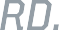 Chambered for the straight-walled 450 Bushmaster cartridge, the Savage 110 Wolverine offers both precision and power for deer, bears and hogs. Its AccuFit™ system lets you easily tailor the length-of- pull and comb height for a perfect fit, while the user-adjustable AccuTrigger™ offers a crisp, clean pull. Together with the AccuStock™, which secures the action three-dimensionally along its entire length, the 110 Wolverine provides the fit and function of a custom rifle—right out of the box. It features a Magpul AICS magazine, as well as an 18-inch carbon steel heavy barrel with a ported muzzle brake and 11/16- 24 threading. A one-piece 0 MOA rail mounted on the receiver makes it easy to set up the rifle to your unique needs.FEATURES:AccuFit system lets shooters quickly adjust comb height and length-of-pullUser-adjustable AccuTriggerAccuStock rail system secures the action three-dimensionally along its entire lengthTough synthetic stock18-inch carbon steel heavy barrelPorted muzzle brake and 11/16-24 threading5-round Magpul AICS magazineOne-piece 0 MOA rail mounted on the receiverSoft grip fore-end and pistol grip surfacesNew Model 110 design and ergonomics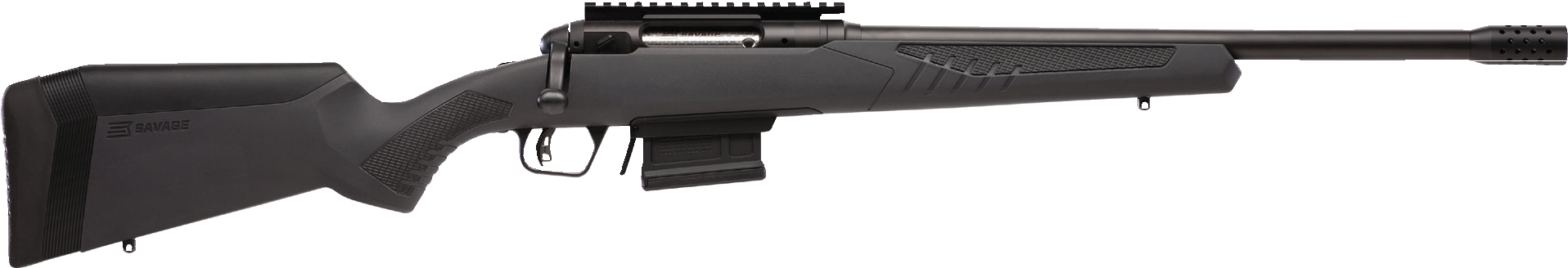 savagearms.com	Copyright © 2017 Vista OutdoorMANUFACTURERSAVAGE ARMSIMPORTERN/AACTION TYPEBOLTFINISHBLACK MATTE BARRELSIGHTSNONETRIGGER PULL WEIGHT2.5 LBS. – 6 LBS.STOCKGRAY SYNTHETIC STOCKACCESSORIESCOMB HEIGHT INSERTS AND LENGTH OF PULL INSERTSOVERALL LENGTH37.5”- 38.5”WEIGHT7.9 LBS.DROP AT COMB1.10”-0.30”PART NO.CALIBERTWIST RATEBARREL LENGTHCAPACITYUPCMSRP57140450 BUSHMASTER1 IN 24”18”4+10-11356-57140-3$899